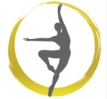 Advanced Level Dress Code All items to be purchased either in-studio or through Discount Dance Supply by using the link on our websiteLeotard(Black)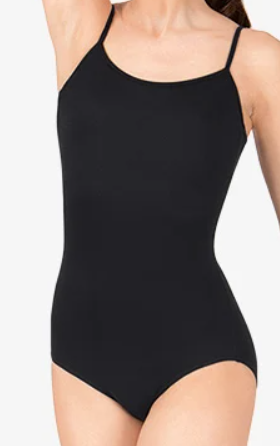 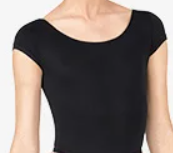 Style# L5607, Style# L5602Tights for Ballet(Pink), Tights for Tap, Jazz, Acro, and Contemporary(Skin Tone)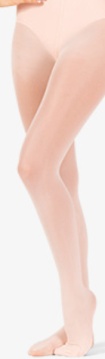 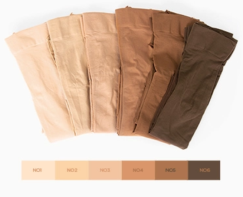 Style # T5515C,	Style # MTB10Belt for Ballet(Pink), Shorts for Tap, Jazz, Acro, and Contemporary(Black)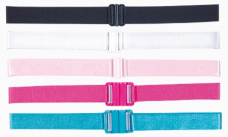 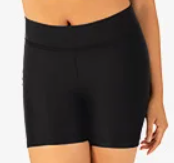 Style#62ADJ, Style# TH5106Ballet Shoes(Pink), Tap Shoes(Black), Jazz Shoes(Caramel), Acro and Cont. Shoes(Nude)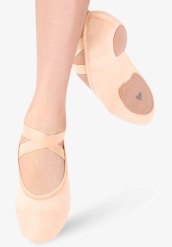 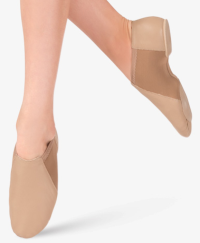 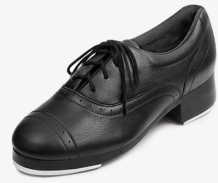 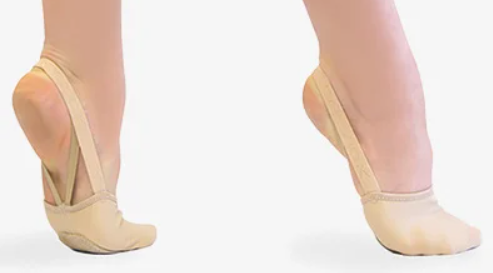 Style# MX14C, Style# MX16CCAR, Style# S0313L, Style# H064W